NW MARKET ST PAVING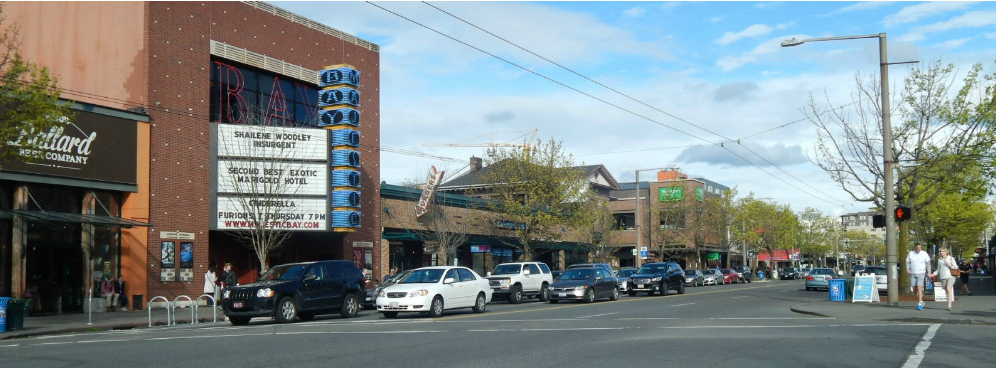 Join us at our upcoming drop-in session!Drop in any time to learn more about the project and talk to the project team. We hope to see you there!Contact:www.seattle.gov/transportation/NWMarketPavingNWMarket@seattle.gov | (206) 775-8824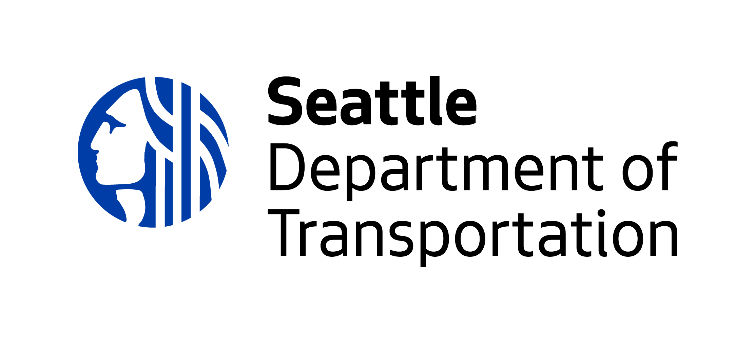 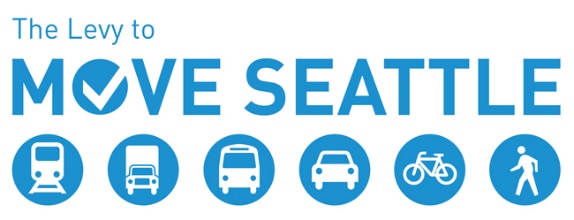 